World HistorySpetzlerStudy Guide: Unit OneIdentification: Who? What? Where? Why Important?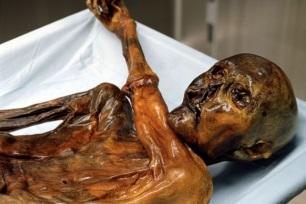 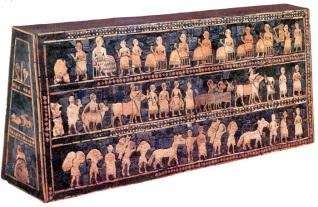 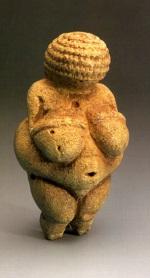 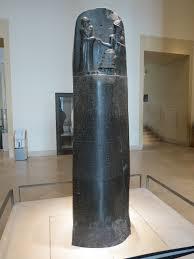 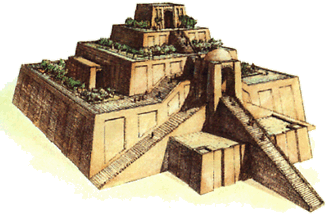 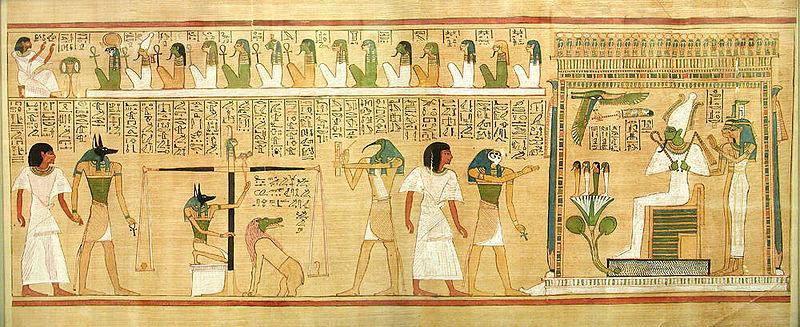 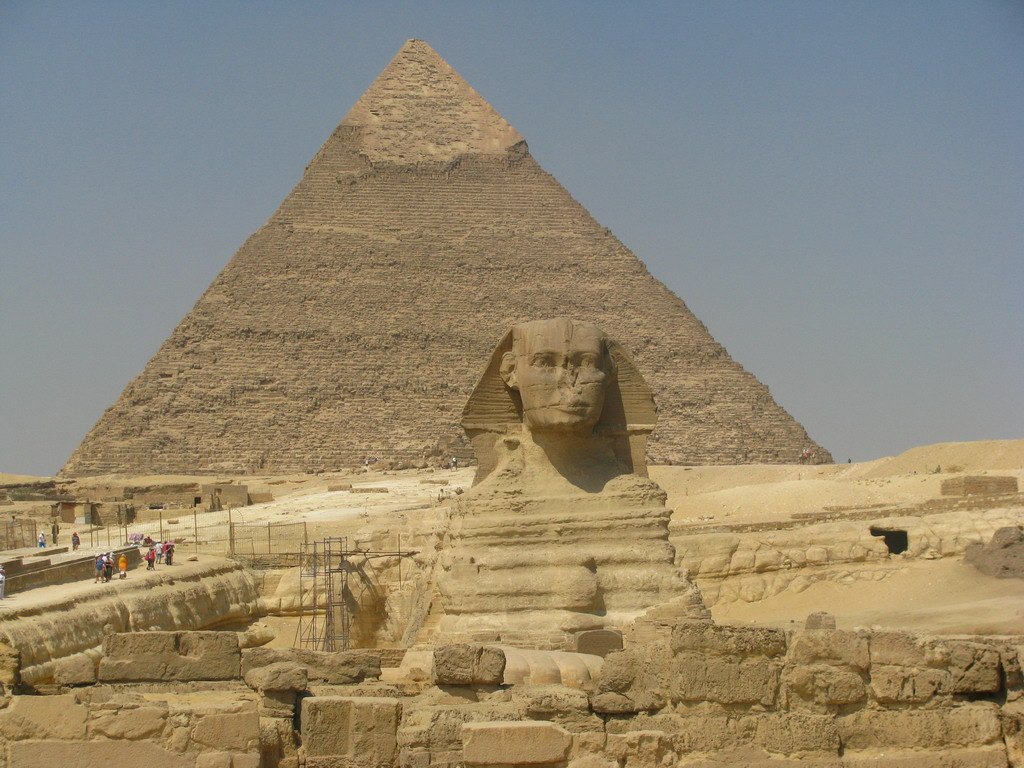 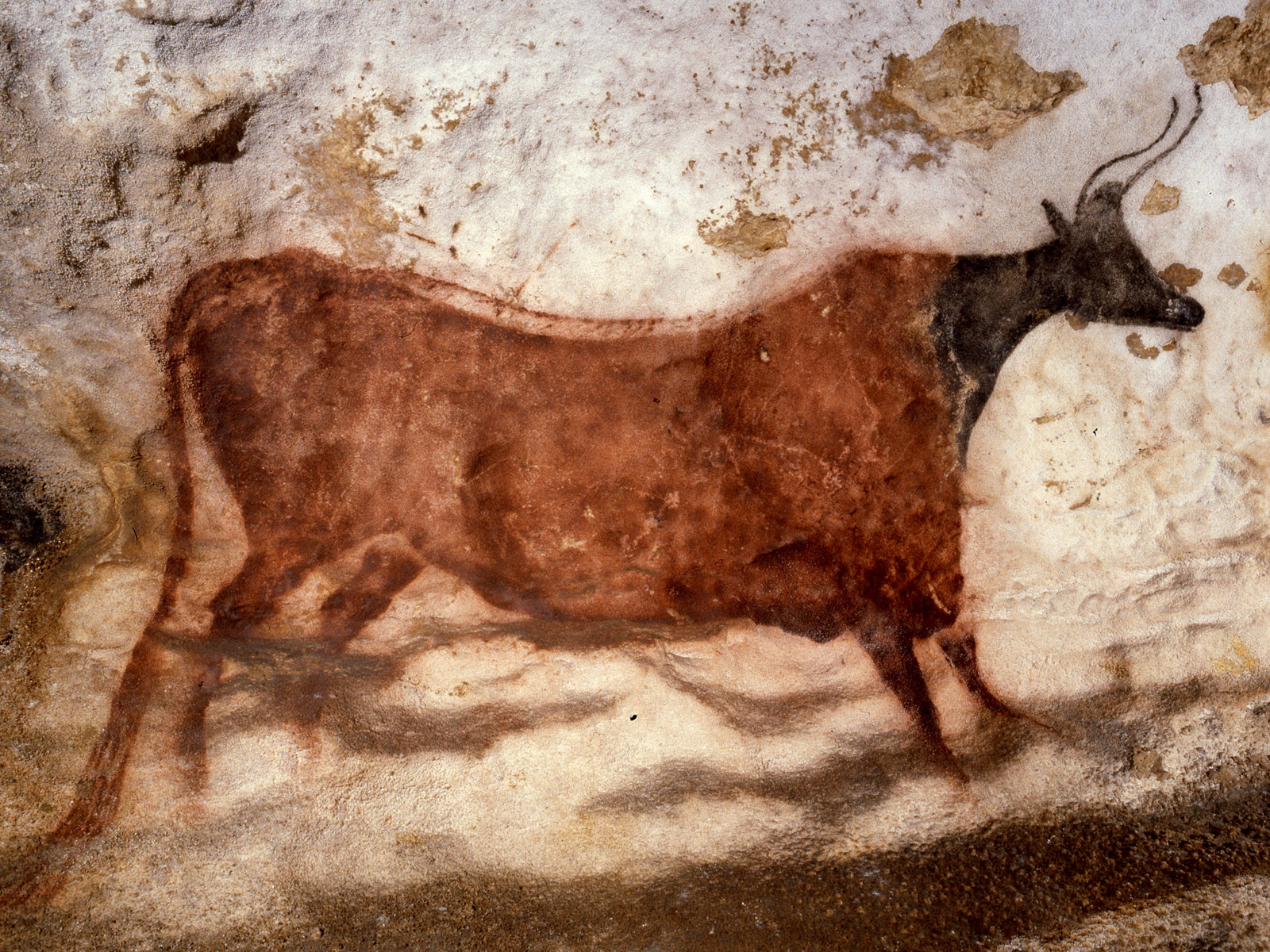 People, Places, Events, ConceptsPaleolithic	Mesolithic	Neolithic Revolution	Carbon Dating 		Stratigraphy	 Fossil	ArtifactHomo Erectus		Neanderthals		Homo Sapiens Sapiens		“Out of Africa” TheoryCatal Huyuk	Jerico		Mesopotamia		Indus Civilization		Shang Dynasty		Sumer		Akkad	Babylonia 	Assyria		Polytheism	Sargon the Great		Hammurabi	Nebuchadnezzar Anno Domini (AD) 		Before Christ (BC) 		Common Era (CE) 		Before Common Era (BCE)     Before Present (BP)	Century(e.g. 1st) 	Millennia (e.g. 6th BC) 	Timeline (creation with equidistant years) 	Papyrus		Polytheism	Hearth		Cuneiform	Hieroglyphs	Petroglyph	Pictograph Essential QuestionsWhat were the likely gender roles during the Paleolithic Age and why?How did our human sexuality behaviors develop during the Paleolithic Age?Explain, in basic terms, what life was like for humans during the Paleolithic Age?What role did fire/language have in the development of man?What does cave art of early man depict and tell us?How was the Neolithic Revolution a blessing and a curse for mankind?Where in the world did the earliest Neolithic communities develop? (Four Main Areas)What are 5 important  characteristics of civilization? How did the Tigris and Euphrates play an important role in the development of Mesopotamian civilization? (Consider the characteristics of civilization)How did religion play a role in Mesopotamian civilization?What were the major accomplishments of the Sumerians?Why was the Akkadian civilization short lived yet very influential?What did Hammurabi’s code tell us about ancient Babylonian society?Describe important aspects of Egyptian Religion.How did Assyria come to dominate the “four corners of the known universe”?Why was the development of cuneiform important for the Mesopotamians? Who were the Phoenicians and why were they significant? Question: What are the challenges of reconstructingthe past?Point: Answer the prompt directly in a topic sentence.Evidence: Prove the answer to the Point with Evidence- a fact, detail, quote or example.Analysis: Use analysis to explain how the fact, detail, quote or example proves the answer. (So what? Why important?)Evidence: Prove the answer to the Point with Evidence- a fact, detail, quote or example.Analysis: Use analysis to explain how the fact, detail, quote or example proves the answer. (So what? Why important?)Evidence: Prove the answer to the Point with Evidence- a fact, detail, quote or example.Analysis: Use analysis to explain how the fact, detail, quote or example proves the answer. (So what? Why important?)Question: Why are some ideas preserved over time and others not?Point: Answer the prompt directly in a topic sentence.Evidence: Prove the answer to the Point with Evidence- a fact, detail, quote or example.Analysis: Use analysis to explain how the fact, detail, quote or example proves the answer. (So what? Why important?)Evidence: Prove the answer to the Point with Evidence- a fact, detail, quote or example.Analysis: Use analysis to explain how the fact, detail, quote or example proves the answer. (So what? Why important?)Evidence: Prove the answer to the Point with Evidence- a fact, detail, quote or example.Analysis: Use analysis to explain how the fact, detail, quote or example proves the answer. (So what? Why important?)